5 класПриродознавство :  У робочих зошитах виконати узагальнюючий і контрольний тестУзагальнення та систематизація знань, умінь та навичок учнів по темі «Людина на планеті Земля»І рівеньВиконати тести:1.У Червону книгу України занесено :а) підсніжника, б) сосну в) мухомора2. До зернових культур відносять:а) ячмінь, б)квасолю, в) огірки3. До групи водних тварин входить:а) косуля, б) бобер, в)синичкаІІ рівень1.Знайти зайве слово:Атмосфера, біосфера, гідросфера, пісокПояснити терміни:Біосфера - …Заповідник - …Червона книга - …ІІІ рівень   Дати відповіді на два запитання на вибір:1.Що таке національний парк?2.Назвати рослини нашої області, які потребують охорони.3.Що є джерелами забруднення навколишнього середовища?ІVрівень Дайте відповідь на одне запитання на вибір:1.Які екологічні проблеми існують у нашій місцевості та як їх можна вирішити?2. Скласти пам’ятку «Правила поведінки у природі»ПІДСУМКОВА КОНТРОЛЬНА РОБОТА ЗА ІІ СЕМЕСТРПочатковийрівень (3 бали)У завданнях 1 – 6 виберіть одну правильну відповідь1. Ознакою відмінності живих організмів від тіл неживої природи є:А маса тіла 				Б обмін речовин і енергіїВ здатність до зміни форми 	Г розширення при нагріванні.2. Найменшою одиницею будови живих організмів є:А клітина 	Б органВ кістки 	Г насіння.3. До одноклітинних організмів належить:А морська капуста 	Б хламідомонадаВ комар 		Г ряска.4. Необхідною умовою утворення рослинами органічних речовин з неорганічних є наявність:А світла 		Б ґрунтуВ коренів 		Г чистого повітря.5. Рослини, що встигають протягом одного року утворити насіння, називаються:А швидкорослими 	Б однорічнимиВ одноразовими 	Г вічнозеленими.6. До хребетних тварин належить:А павук-хрестовик 	Б рак річковийВ дощовий черв’як 	Г гадюка звичайна.Середній рівень (3 бали)У завданнях 7 – 8 виберіть дві правильні відповіді7. Верхній ярус лісу утворюють:А шипшина 	Б дубВ ліщина 	Г граб.8. Пристосуванням водних тварин до активного руху є:А обтічна форма тіла 	Б перетинки між пальцямиВ великі очі 			Г добре розвинений нюх.У завданнях 9 – 10 встановіть відповідність (до слова, позначеного цифрою доберіть відповідний йому термін чи опис , позначені буквою)9. Встановіть відповідність між твариною та її способом живленняТварини 	Спосіб живлення1 кінь; 	А рослиноїдні;2 сова; 	Б трупоїдні;3 ведмідь. 	В м’ясоїдні;Г всеїдні.10. Встановіть відповідність між частиною гриба та її описомЧастини гриба 		Опис1 грибниця; 			А складається із шапинки та ніжки;2 шапинка; 			Б довгі, тонкі,дуже розгалужені нитки;3 плодове тіло. 		В служать для утворення органічних речовин з неорганічних;Г в нижній частині утворюються спори, що служать для розмноження.Достатній рівень (3 бали)У завданнях 11 – 16 вставте пропущені слова11. Екосистеми, створені людиною називають ________________________ .12. На ріст і розвиток рослин найбільше впливають такі чинники неживої природи: _______________ , _______________ , ________________ .13. Споживачами в екосистемах є _________________ .14. Сигналом для скидання листя рослинами восени є __________________________.15. Основною відмінною рисою бактерій є відсутність у їхніх клітинах ___________.16. Пристосуванням рослин посушливих місцезростань до зменшення втрати води є перетворення листків на ____________.Високий рівень (3 бали)Дайте повну відповідь17. Опишіть групи рослин по відношенню до різного освітлення.18. Як організми пристосовуються до змін пір року?Основиздоров'я:  У робочихзошитахвиконатиконтрольний тестКонтрольна робота за ІІ семестр1. Які стихійні лиха найчастіше трапляються в Україні?а) Землетруси             б) Цунамі в) Торнадо                   г) Град 2. Уяви, що ти йдеш полем. Почалася гроза. Ти:а) Сховаєшся під дерево  б) Почнеш бігтив) Знайдеш заглиблення  г) Будеш стояти на місці 3.  У який час НЕ можна засмагати?а) Зранку                        б) В обід в)Увечері                      г) Ніколи4. Чи передається ВІЛ через спілкування?а) Так                                   б) Нів) На відстані 1 метр          г) На відстані до 2 метрів5. Приязна,  відкрита  манера  спілкування – це:а) Агресія             б) Доброзичливістьв) Пасивність       г)  Неадекватність 6.  Ознаки  агресивної  поведінки:а) сльози                     б) посмішкав)спокій                      г) руки  в  боки7.Дай визначення поняття«Трикутник вогню» 8. Заповни таблицю  а)гума, б)бензин, в)пісок, г)скло, ґ)солома, д)тканина, е)дерево, є)газ, ж)папір, з)цегла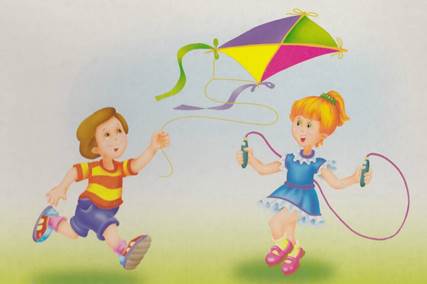 9. Яке право дитини відображено на малюнку? Чим воно важливе?Горючі речовиниВажко горючі Негорючі речовини